План- конспект урока учителя русского языка и литературы МБОУ «Кугесьская СОШ №1» Ермаковой Н.И.  Тема урока: Возвратные местоимения  Цели урока:1)познакомить учащихся с лексическим значением и особенностями склонения возвратного местоимения СЕБЯ; 2)выработать навыки, умения употреблять местоимение себя в устной и письменной речи учащихся3) воспитывать познавательный интерес.         Ход урока: Повторение пройденного  материала.1 Прочитайте  отрывок из стиха Р.РождественскогоЯ, ты, он, она,Вместе- целая страна.Вместе- дружная семьяВ слове «мы»- сто тысяч «я»…- Кто представляет дружную семью нашей Родины?Какую часть речи представляют эти слова?   2.Вопросы классу-Что называется местоимением?-Назовите личные местоимения.-Когда к личным местоимениям 3-го лица прибавляется н?-    Как пишутся местоимения с предлогами?3. Составьте пословицы из частей, записанных на карточках.На доске:Дети выполняют задание.– Какой темой объединены пословицы?Д. Темой дружбы.У. Выпишите те пословицы, в которых есть личные местоимения. Подчеркните их.Дети выполняют задание.– Объясните смысл пословиц.Дети отвечают. 3.Отгадай загадки. О каких местоимениях идет речь ?-В каком местоимении два звука, но буква одна?        -Какие два личных местоимения мешают движению по дорогам?       -Сколько личных местоимений в слове семья?                           -Первый слог – личное местоимение, второй – детская болезнь. Вместе получается слово, обозначающее предмет, которое помогает судну удержаться на месте.-Первый слог – личное местоимение, второй – звук, который издает лягушка. Вместе – овощ.             Изучение нового материала. Слово учителя.СЕГОДНЯ НАС ОЖИДАЕТ ЗНАКОМСТВО С ОДНИМ УНИКАЛЬНЫМ МЕСТОИМЕНИЕМ. Это себялюбивое местоимение живет в гордом одиночестве  в роскошном особняке на улице Местоимение. Одно одиношенько составляет целый разряд у этого местоимения нет никаких других родственников .Оно единственный представитель старинногоо аристократического  рода возвратных местоимений.1.Запись на доскеУмываюсь            Извиняюсь                         СЕБЯУлыбаюсь             Стираюсь -Что общего и чем отличаются данные слова?Вывод: В первый столбик записаны слова-глаголы возвратные- обозначают возврат действия. Во второй столбик  записаны слова-глаголы, употребление которых с возвратным суффиксом –сь, -ся невозможно.В третьем столбике возвратное местоимение .В древнерусском языке существовало две формы возвратного местоимения: себе (позднее себя) и ся. Обе формы были самостоятельными словами. Постепенно ся утратило самостоятельность и превратилось в суффикс глагола.В русском языке одно возвратное местоимение – себя. Это местоимение-существительное. Оно обозначает, что действие, совершаемое кем-то, направлено на само действующее лицо (действие как бы возвращается к действующему лицу, поэтому местоимение и получило название возвратное).2.Склонение местоимения СЕБЯ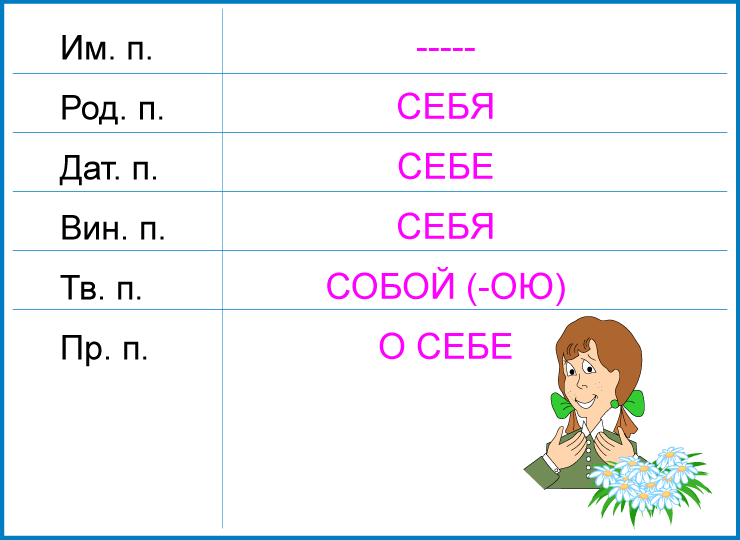 3. Слово учителя.                       ЗапомнитеВозвратное местоимение себя как самостоятельная часть речи не имеет рода, лица (относится к любому лицу), числа, формы И.п.Значение рода и числа может быть выражено при согласовании со словом самый3.Чтение правила по учебнику. 4. Выполнение упр.402. Мофологический разбор слова  шутки.-О чем пословица ( 4предложение)?5. Словарная работаЭгоист, эгоизм6 Релаксация. «На поляне»Представьте себе лесную поляну, на которой растет мягкая травка. Вы лежите на ней, как на перине. Вокруг все спокойно и тихо, вы дышите ровно и легко. Над вами склоняет голову полевой цветок, слышится пение птиц, стрекотание кузнечиков. Вы чувствуете, как нежные лучики солнца гладят ваш лоб, щечки, дотрагиваются  до рук…  Лучики гладят …(имя, и так каждого ребенка). Вам хорошо, приятно…  А теперь потянитесь и насчет «три» откройте глаза. Вы чудесно отдохнули.ручейку.7.Выполнение упр.403. Проверка. Прежде, чем выполнять упражнение, давайте вспомним, что такое фразеологизмы?    	Фразеологизмы – это устойчивые сочетания слов, близкие по лексическому значению одному слову. - Какова синтаксическая роль местоимения в составе фразеологизмов? 		Возвратное местоимение себя входит в состав некоторых фразеологизмов. Например: Мне не по себе.    	Задача: замените выделенные слова фразеологизмами с местоимением себя, подчеркните их как члены предложения.- Какой из фразеологизмов отрцательно характеризует человека?Итог урока.1.Вопросы классу-Что вы сегодня на уроке узнали нового?-Чем отличается местоимение себя от личных местоимений?2. Домашнее задание: теоретический материал – параграф 68, записи в тетради; письменно -  упр. 380. Подготовиться к сочинению по плану.Описать, какой случай произошел с мальчиком?Построение рассказа:Экспозиция – где? когда? кто?Завязка – однажды…  как-то раз…Развитие действия – что задумал наш герой; действия мальчика; действия котенка.Кульминация рассказа – приходит мама…Развязка.Включить в рассказ описание интерьера, диалог.Подыскать необычное название рассказа. Например: «Помог!», «Поспешишь – людей насмешишь», «Вот так сюрприз!» и т.д.ЛитератураБабайцева В.В. Русский язык: Теория. 5 – 9 классы: Учебник для учеб. заведений с углубл. изуч. русс. яз. – М.: Дрофа, 1997. – 432 с.Русский язык: Учеб. для 6 кл.общеобразоват. учреждений/ М.Т.Баранов, Л.Т.Григорян, Т.А.Ладыженская и др. – М.: Просвещение, 2003. – 224 с.Лебедев В.А. Поурочные разработки к учебнику М.Т.Баранова, Т.А.Ладыженской, Л.А.Тростенцовой и др. «Русский язык. 6 класс». – М.: Дрофа, 2002. – 352 с.- (Библиотека учителя. Русский язык).И.п. - - - Мужской род Женский род Множественное число Р.п. (кого?) себясамого себя самой себя самих себяД.п. (кому?) себесамому себесамой себесамим себеВ.п. (кого?) себясамого себя саму себя самих себяТ.п. (кем?) собой                 (-ою)самим собой самой собой самими собой (-ою)П.п. (о ком?) о себео самом себе о самой себе о самих себе